Отчётпроведения мероприятияЧебыковского СДКНазвание мероприятия: « Наш мир без террора»Форма: Познавательная лекция-беседа.Дата проведения: 3 сентябряМесто проведения: СДККоличество присутствующих: 20 человекЦель мероприятия:     -  Объяснить сущности терроризма, его типы и цели.                   -Совершенствование у школьников знаний о терроризме.                  - Показать жестокость террористических актов.7. Сценарный ход:  Мероприятие провели с учащимися 2-3 классов. Вместе с педагогом      учащиеся пришли в СДК.  Ведущая подробно рассказала , что означает слово «Терроризм». Почему именно 3 сентября по всей стране отмечают эту дату. По ноутбуку посмотрели небольшие видеоотрывки. В завершении провели  экскурсию по СДК и поиграли в игры.          8.Результаты:  На удивление дети хорошо знали про слово « Терроризм». Правильно        отвечали на вопросы. От проведённого мероприятия узнали много нового для себя.Например: что  в себе несёт терроризм и как себя вести в подобной ситуации.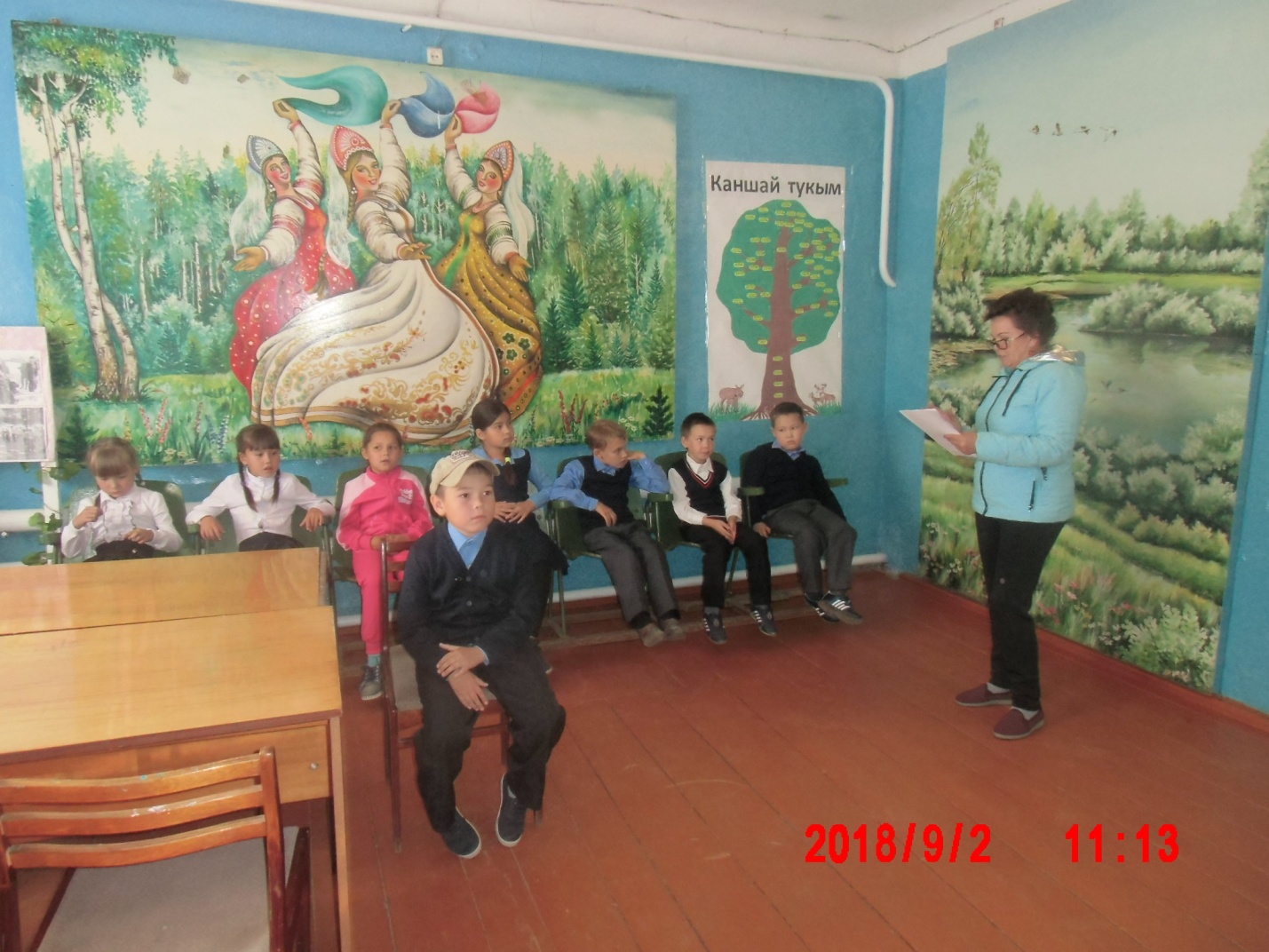 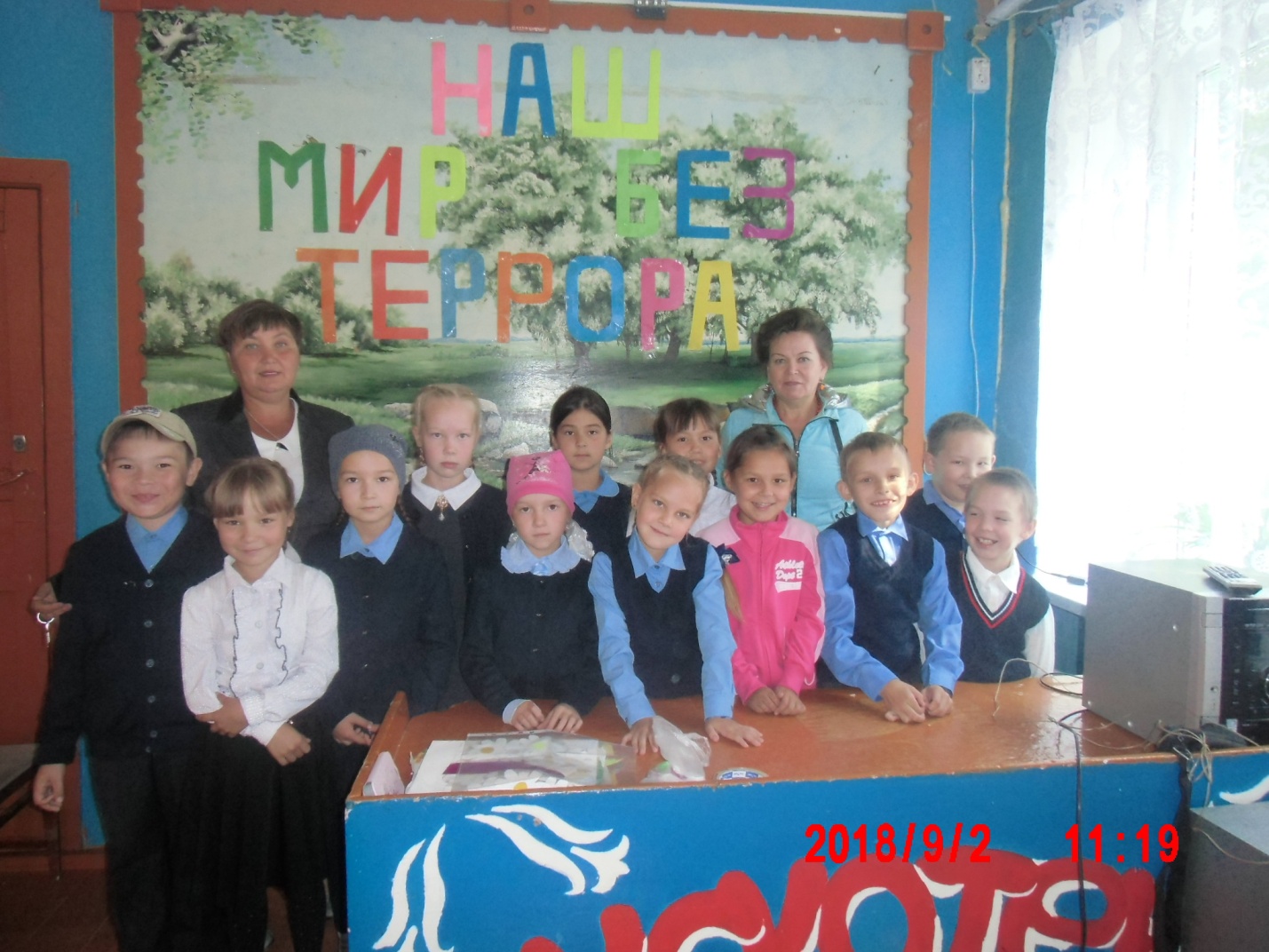 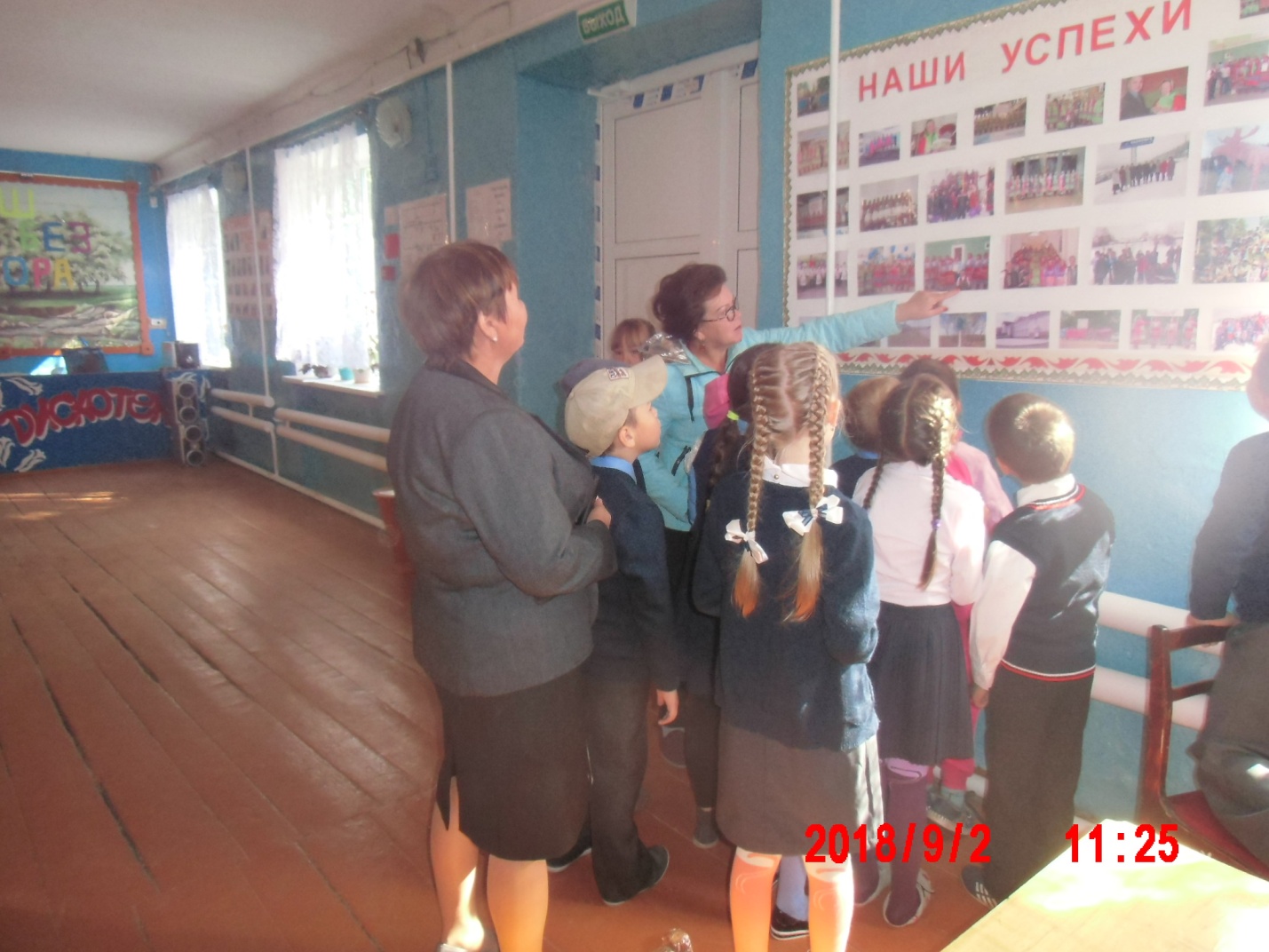 